Zebra Briefing Program Sample Email Newsletter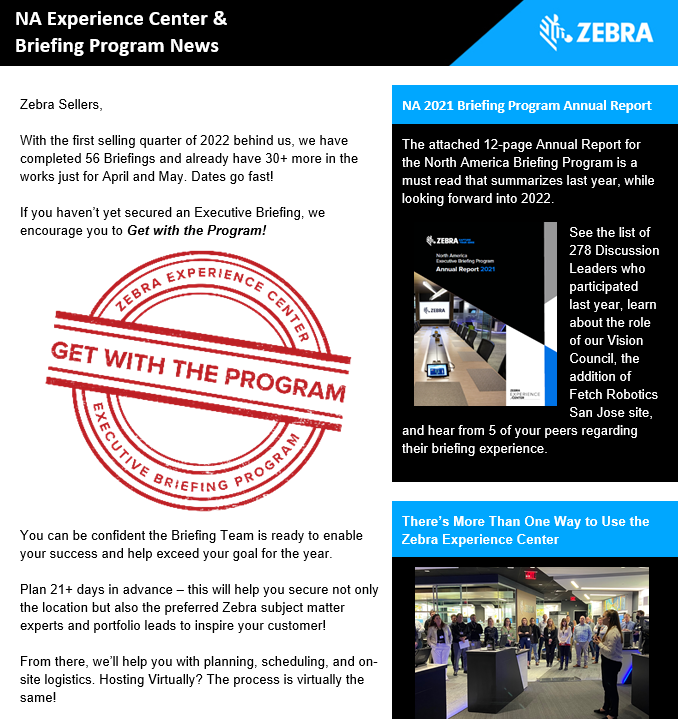 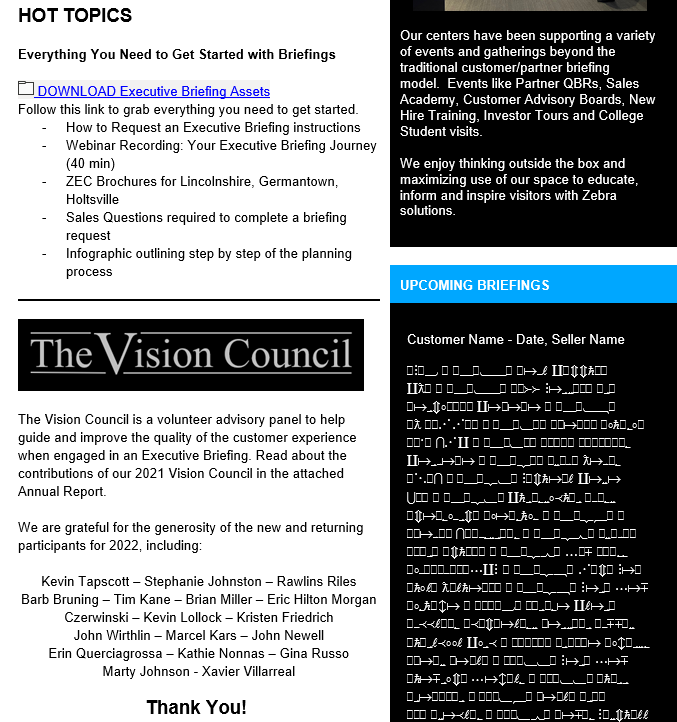 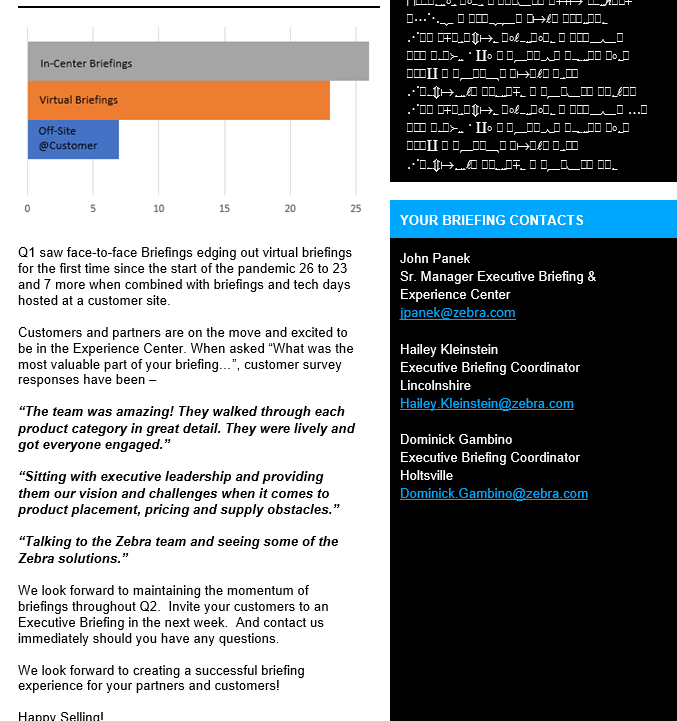 